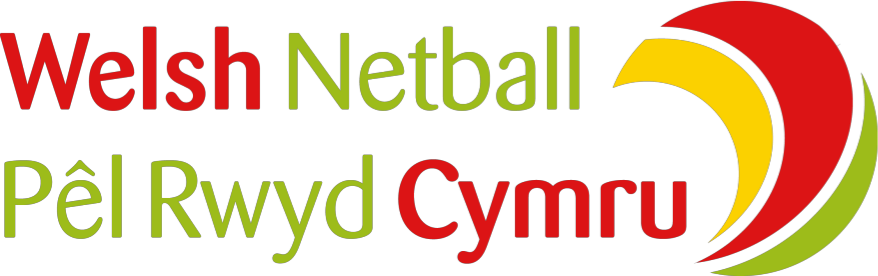 Safeguarding & Child Protection Policy Welsh Netball Association
Sport Wales National Centre, Sophia Gardens, Cardiff, CF11 9SW
Tel: 0845 045 4302 Email: info@welshnetball.com www.welshnetball.com https://walesnetball.com/wp-content/uploads/2020/05/Welsh_Netball_Safeguarding_Policy_March_2020-F.pdfDeeside Netball Club Child Protection & Safeguarding Officer Kerry Lonergan 07788670836 kerry.lonergan@nhs.netDeeside Netball Club Welfare OfficeNia Cook  nia_cook@msn.comUSEFUL CONTACTS Childline UK Post 1111 London N1 OBR Tel - 0800 1111 Disclosure and Baring Services (DBS) DBS customer services PO Box 3961
Wootton Bassett
SN4 4HF Email: customerservices@dbs.gsi.gov.uk DBS helpline 03000 200 190
Welsh 03000 200 191 NSPCC Child Protection Helpline National Helpline 0808 800 5000 www.nspcc.org.uk NSPCC Child Protection in Sport Unit (Wales) Sport Wales National Centre Sophia Gardens
Cardiff
CF11 9SW Police and Social Services Consult your telephone directory for the most relevant local numbers 